BOKWIDI PRIMARY SCHOOL									Private Bag X1530									Bakenberg 0611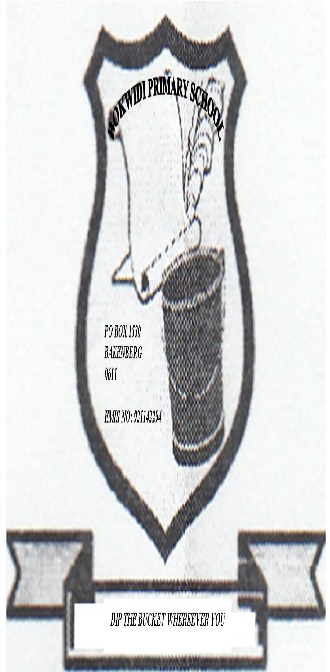 Enquiry	: TEFU M.FCell N0.	:082 404 6546   Emis N0.	: 921142294Waterberg district(Mogalakwena)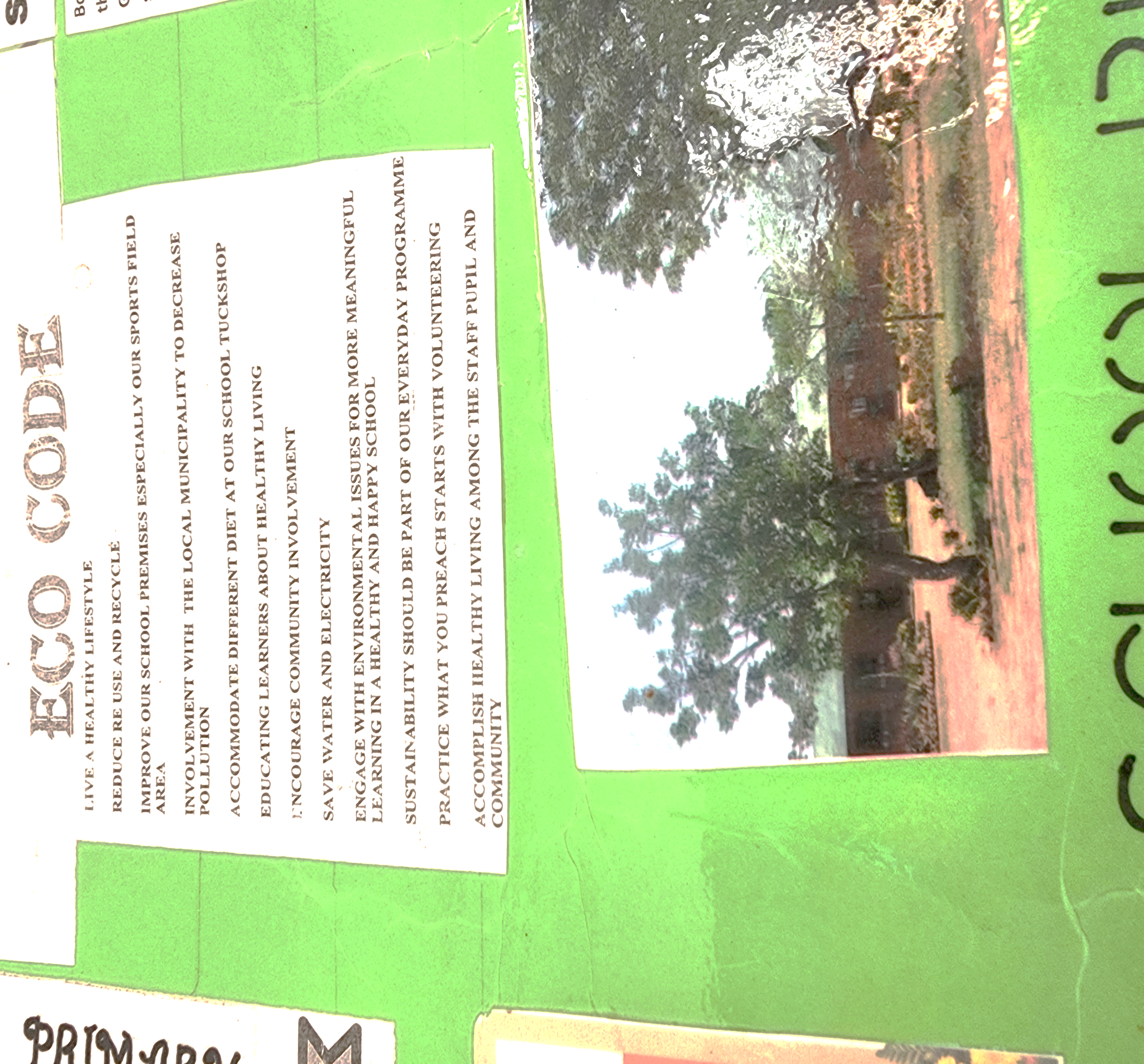 Bakenberg North CircuitDepartment of Basic Education